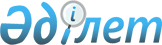 Жер асты сулары Таран кең орнының № 0705 және № 0706 ұңғымалары учаскесінде шаруашылық-ауыз су тартудың санитарлық қорғау аймақтарын белгілеу туралы
					
			Күшін жойған
			
			
		
					Қостанай облысы әкімдігінің 2013 жылғы 16 қазандағы № 445 қаулысы. Қостанай облысының Әділет департаментінде 2013 жылғы 27 қарашада № 4313 болып тіркелді. Күші жойылды - Қостанай облысы әкімдігінің 2022 жылғы 28 сәуірдегі № 181 қаулысымен
      Ескерту. Күші жойылды - Қостанай облысы әкімдігінің 28.04.2022 № 181 қаулысымен (алғашқы ресми жарияланған күнінен кейін күнтізбелік он күн өткен соң қолданысқа енгізіледі).
      2003 жылғы 9 шілдедегі Қазақстан Республикасы Су кодексінің 39, 117-баптарына, "Қазақстан Республикасындағы жергілікті мемлекеттік басқару және өзін-өзі басқару туралы" 2001 жылғы 23 қаңтардағы Қазақстан Республикасы Заңының 27-бабына сәйкес Қостанай облысының әкімдігі ҚАУЛЫ ЕТЕДІ:
      Ескерту. Қаулының кіріспесіне өзгеріс енгізілді – Қостанай облысы әкімдігінің 14.03.2016 № 116 қаулысымен (алғашқы ресми жарияланған күнінен кейін күнтізбелік он күн өткен соң қолданысқа енгізіледі).


      1. Қосымшаға сәйкес жер асты сулары Таран кең орнының № 0705 және № 0706 ұңғымалары учаскесінде шаруашылық-ауыз су тартудың санитарлық қорғау аймақтары белгіленсін.
      2. Осы қаулы алғашқы ресми жарияланған күнінен кейін күнтізбелік он күн өткен соң қолданысқа енгізіледі.
      КЕЛІСІЛДІ:
      "Қазақстан Республикасы Денсаулық
      сақтау министрлігі Мемлекеттік
      санитарлық-эпидемиологиялық қадағалау
      комитетінің Қостанай облысы бойынша
      департаменті" мемлекеттік мекемесі
      басшысының міндетін атқарушы
      _______________ С. Байменова
      "Қазақстан Республикасы Қоршаған
      ортаны қорғау министрлігі Су ресурстары
      комитетінің Су ресурстарын пайдалануды
      реттеу және қорғау жөніндегі Тобыл-Торғай
      бассейндік инспекциясы" республикалық
      мемлекеттік мекемесінің басшысы
      ________________ Г. Оспанбекова Жер асты сулары Таран кең орнының
№ 0705 және № 0706 ұңғымалары учаскесінде шаруашылық-ауыз
су тартудың санитарлық қорғау аймақтары
      Ескерту: "Қостанай облысындағы жер асты сулары Таран кең орнының № 0705 және № 0706 су тарту ұңғымаларының санитарлық қорғау аймақтарының санитарлық-гидрологиялық негіздемесі" жобасының картографиялық материалында санитарлық қорғау аймақтарының шекаралары көрсетілген (Тапсырыс беруші – "Сулу" жауапкершілігі шектеулі серіктестігі).
					© 2012. Қазақстан Республикасы Әділет министрлігінің «Қазақстан Республикасының Заңнама және құқықтық ақпарат институты» ШЖҚ РМК
				
      Облыс әкімі

Н. Садуақасов
Әкімдіктің
2013 жылғы 16 қазандағы
№ 445 қаулысына қосымша
Су тарту
көзінің
атауы
Санитарлық қорғау аймақтарының мөлшерлері
Санитарлық қорғау аймақтарының мөлшерлері
Санитарлық қорғау аймақтарының мөлшерлері
Санитарлық қорғау аймақтарының мөлшерлері
Санитарлық қорғау аймақтарының мөлшерлері
Санитарлық қорғау аймақтарының мөлшерлері
Су тарту
көзінің
атауы
І-белдеу
І-белдеу
ІІ-белдеу
ІІ-белдеу
ІІІ-белдеу
ІІІ-белдеу
Су тарту
көзінің
атауы
шекарасы
ауданы
шекарасы
ауданы
шекарасы
ауданы
Ұңғымалар
№ 0705
және
№ 0706
Ұзындығы –
50 метр
Ені –
30 метр
0,15
гектар
Ұзындығы –
283 метр
Барынша
ені –
132 метр
3,22
гектар
Ұзындығы –
323 метр
Барынша
ені –
223 метр
2,28
гектар